Ход урокаЭтап урока и отводимое времяДеятельность учителяДеятельность учащихсяI. Организационный момент (1 мин.)Прозвенел уже звонок,Начинается урок.Пусть задания нелегки,Нас ждут открытия впереди!- Повернитесь друг другу, улыбнитесь и подарите хорошее настроение.- Тихо сели. - Для чего мы пришли сегодня на урок?   - Скажите, какими качествами мы воспользуемся на уроке?       - А сейчас отгадайте загадки:Что получится, если две точки соединить прямой?Как называется линия, которая выходит из одной точки и продолжается до бесконечности?Возьми линейку длинную и проведи-ка линию. Теперь от края и до края идёт ровная;Когда четыре стороны у фигуры все равны, и если все углы прямые, что мы начертили;По точкам обведи вокруг и запомни это;Держать коробку нету сил, скорей линейку ты бери и его начерти; Похож на сплющенный кружок, назови его дружок;Какой линией можно соединить три точки;Три стороны и три угла у какой фигуры всегда.- Какое слово получается? В какой области математики нас ждут новые открытия?Что изучает геометрия?- А путешествовать вместе с нами по удивительной стране ГЕОМЕТРИИ будет  маленькая леди из Англии. (выставляется картинка)Кто догадался, как ее имя и из какого она произведения?! - Верно, ребята. А эту сказку написал специально для Алисы ученый, лингвист, математик Льюис Кэрролл.  Запомните! (выставляется фотография писателя)- Кто это рядом с Алисой? - Он так загадочно улыбается, приглашая нас пойти  за ним. Но, прежде,  чем мы отправимся в путешествие в страну ГЕОМЕТРИЯ, нам необходима математическая разминка. Дети встают возле своих парт. СЛАЙД  1, 2, 3, 4Сели за парту.Получать знания.ДоброжелательностьЛюбознательностьЦелеустремлённостьСЛАЙД  5Отрезок.ЛучПрямаяКвадратКругПрямоугольникОвалЛоманойТреугольникГеометрия.СЛАЙД  6Геометрия - наука о свойствах геометрических фигур.Ее зовут Алиса. произведение: «Алиса в стране чудес»Белый кроликII. Разминка.Самоопределение к действию.Работа в парахНайди отличия:Сколько квадратов и треугольников вы видите на рисунке?- Вспомним правила работы в группахНади длину ломаной.  (1 - 3 см, 7 см, 10 см, 7 см, 3 см, 7см)	(2 – 10 см, 6 см, 4 см, 11 см, 6 см.)СЛАЙД  7Называют отличия:Расположение прямоугольников и треугольников разное.1.3 квадрата, 8 треугольников.2. 6 квадрата, 12 треугольников.3. 14 квадратов.СЛАЙД  8, 937 см.37 смIII.Актуализация знаний и подготовка к открытию новых знаний. 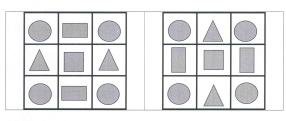 Постановка цели и задач урока.    Увидев белого кролика,  Алиса  побежала  за  ним,  но,  вдруг  она провалилась и  стала медленно падать  вниз, приближаясь к центру Земли. Но что она видит. Волшебная дверь.  Посмотрев в замочную скважину,  она увидела того самого Белого кролика.   Дверь,  можно  открыть  волшебным ключом, который  нужно  правильно подобрать. - Посмотрите, ребята, замочные скважины на дверях – геометрические фигуры. Какие это фигуры? (ТРЕУГОЛЬНИКИ).  Что вам известно о треугольниках?- Верно, ребята! А теперь мы должны помочь Алисе правильно подобрать ключ. У  вас на столе лежат 3 ключа - треугольники. Подберите  ключ, чтобы он совпадал с геометрическим рисунком замочной скважины.- Молодцы, справились.- А чем отличаются треугольники друг от друга?- Почему вы не можете ответить на этот вопрос?- Чем сегодня мы будем заниматься на уроке?  Какие новые знания хотите получить?- Ставим цель:Познакомиться с видами треугольников.- Дверь открыта!    В путь, за Белым кроликом! СЛАЙД  10СЛАЙД  11Треугольник – это замкнутая ломаная из 3-ёх звеньев. У треугольника 3 угла, 3 вершины и 3 стороны.Раскладывают. Ответы.Не хватает знаний.Новые знания о треугольниках.V.Ознакомление с новым материалом.  (20 мин.)ВзаимопроверкаРабота в группах- Чтобы познакомиться с видами треугольников, что мы будем делать?- А помогать нам будет наш герой – Белый кролик. - Но как же нам узнать, куда  побежал наш кролик?  Кажется, я догадалась.  Кролик оставил подсказку.  Практическая работа:- Он предлагает вам построить углы. А какие углы вы знаете? - Открыли тетради, записали число.(у доски работают трое детей)- Каким инструментом будете пользоваться? - Как рассуждать, чтобы начертить углы?- Какую фигуру вам напоминает угол?- Какая фигура получится, если замкнём ломаную?- Попробуем дать правильные названия полученным треугольникам.Треугольник с прямым углом называют ПРЯМОУГОЛЬНЫМ.Треугольник с тупым углом называют ТУПОУГОЛЬНЫМ.Треугольник с острым углом называют ОСТРОУГОЛЬНЫМ.- Кого мы видим? Это брат нашего Белого кролика – Мартовский заяц, который очень любит общаться, сидя за столом. - Какое он подготовил нам задание? - Он предлагает выполнить самостоятельно № 2   на с. 80. ПРОВЕРКА:  НА ДОКУМЕНТ – КАМЕРЕ.Прямоугольные: 3+9+6 = 18;Тупоугольные:  1+8+5 = 14;Остроугольные: 2+4+7 = 13.- Мы можем идти дальше!  Но,  сначала немного отдохнёмФИЗМИНУТКА.- Отлично. Все могут сесть на свои места. Мы продолжаем путешествие.- Куда опять девался наш Белый кролик? -Что же это? Или кто?(Улыбка кота, Чеширский кот)- Этот кот очень умный, хитрый. Он укажет нам дорогу, куда побежал белый кролик, только, если мы выполним его задание.  - Давайте выясним, какое имя носит каждый треугольник и почему? Только так мы  сможем пойти дальше с Алисой за Белым кроликом. - Измерьте стороны своих треугольников и запишите данные в тетрадь.- Какова длина каждой стороны?- Что можно сказать о  длине всех  его сторон?  - А кто догадается, как называется  треугольник,  у которого все стороны равны.  Даю маленькую подсказку:РАВНО - (СТОРОНА)  (на доске)- Что можно сказать о длине сторон  треугольника? - И  треугольник, у которого две стороны одинаковой длины называется….РАВНО - (БЕДРО)  (на доске)- Что обозначает слово «бедро» и почему оно встретилось в математике? Где можем найти информацию?Бедро -часть ноги от таза до коленного сустава. В математике – это сторона фигуры.- Что можно сказать о длинах сторон вашего треугольника? -А если они все разные, кто догадался, как называется  этот  треугольник? РАЗНО - (СТОРОНА)  (на доске) - Отлично! Исследуем треугольники.Прямой, тупой, острыйУгольник, карандаш.СЛАЙД 12.Угол, который больше прямого –тупой; меньше – острый.СЛАЙД 13.Незамкнутая ломаная Треугольники.СЛАЙД 14.Выполняют самостоятельно.Меняются тетрадями (оценивают: + правильно, ? неверно)Выполняют упражнения..СЛАЙД  15.Дети в группе измеряют треугольники.1 группа (выставляют на доске треугольник):  все стороны 20 см.Они равны.РАВНОСТОРОННИЙ2 группа: (выставляют на доске треугольник):  Две из трёх сторон одинаковые.РАВНОБЕДРЕННЫЙ СЛАЙД  16  В толковом словаре Ожегова.3 группа:  (выставляют на доске треугольник):  Они все разные.РАЗНОСТОРОННИЙ VII. Закрепление изученного материала. Рефлексия.- Какие Вы сегодня молодцы.  Наконец мы догнали Белого кролика. - Но кто же это? Неужели сама королева ГЕОМЕТРИЯ? Белый кролик нас привел именно к ней!- Да  это  КОРОЛЕВА. И здесь она не случайно!  Только  ей позволено решить можно ли нам вернуться   обратно домой из страны ГЕОМЕТРИИ или нет.  Она хочет, что бы мы ответили на ее вопросы. И если ответы будут верными, она отпустит нас.  - Кого  мы встретили по пути?Она  обронила  веер из геометрических фигур.  Каждый лепесток  веера  - это  «ТРЕУГОЛЬНИК», у которого  есть  свое  имя.  - Что вы запомнили о треугольниках, с которыми сегодня на уроке работали?  Дайте характеристику.- Пора подвести итог нашей работы. Какую цель мы ставили в начале урока?- Сейчас вы поставите себя на лесенку успеха:1.Не понял. Ничего нового не открыл;2.Есть ошибки, остались вопросы;3.Понял, остались вопросы;4. Не ошибок. Понял. Могу рассказать.- Над чем бы вам хотелось поработать дома? -  задание на дом в зависимости от самооценки.СЛАЙД 17.Мартовского зайца, Чеширского кота.СЛАЙД 18.ПРЯМОУГОЛЬНЫЙ- прямой угол ТУПОУГОЛЬНЫЙ – тупой уголОСТРОУГОЛЬНЫЙ – острый уголРАВНОСТОРОННИЙ – все стороны равны.РАВНОБЕДРЕННЫЙ – две стороны равны.РАЗНОСТОРОННИЙ – все стороны разные.СЛАЙД  19, 20.Познакомиться с видами треугольников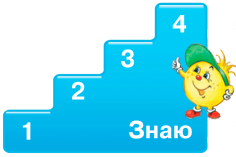 Ставят смайлики на лесенку.Стр. 81, №  4, 5, 6, 7